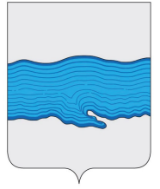 Совет Плёсского городского поселенияПриволжского муниципального районаИвановской области  РЕШЕНИЕ  г. Плёсот «25» ноября 2019 г                                                                                 № 51О внесении изменений в решение Совета Плёсского городского поселения от 15.09.2015 года № 47 «Об утверждении Положения о системе оплате труда служащих, замещающих должности, не отнесённые к должностям муниципальной службы, и осуществляющих техническое обеспечение деятельности администрации Плёсского городского поселения Приволжского муниципального района Ивановской области»         В соответствии со статьями 130,134 Трудового кодекса Российской Федерации, Уставом Плёсского городского поселения, в целях материального обеспечения и стимулирования профессиональной и служебной деятельности служащих, замещающих должности, не отнесенные к должностям муниципальной службы и осуществляющих техническое обеспечение деятельности администрации Плёсского городского поселения, в связи с ростом потребительских цен на товары и услуги, Совет Плёсского городского поселения РЕШИЛ:Внести в Положение об оплате труда служащих, замещающих должности, не отнесенные к должностям муниципальной службы, и осуществляющих техническое обеспечение деятельности Администрации Плёсского городского поселения следующие изменения:1.1 пункт 2.2 Положения изложить в новой редакции «Установить размеры должностных окладов служащих, замещающих должности, не отнесенные к должностям муниципальной службы, и осуществляющих техническое обеспечение деятельности администрации Плёсского городского поселения, в следующих размерах:             1.2 Установить, что при повышении должностных окладов, указанные оклады подлежат округлению до целого рубля в сторону увеличения.2. Данное решение вступает в силу с момента опубликования в официальном издании нормативно-правовых актов Совета и администрации Плёсского городского поселения «Вестник Совета и администрации Плёсского городского поселения» и распространяется на правоотношения, возникшие с 01 октября 2019 года.    Председатель Совета Плёсского городского поселения                    Т.О. Каримов    Врип главы Плёсского городского поселения                                      Д.А. Натура№ п/пНаименование должностейМесячный должностной оклад (в рублях)№ п/пНаименование должностейАдминистрация Плёсского городского поселения 1Инспектор5111-54762Бухгалтер5111-5476